Publicado en Sant Just Desvern el 09/09/2021 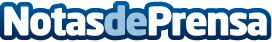 Schaeffler muestra la movilidad sostenibleEn la IAA Mobility (pabellón B3, stand A80), Schaeffler demuestra cómo se puede diseñar la movilidad sostenible. Schaeffler presenta sus innovaciones en el área de la e-Movilidad, como los sistemas de eje eléctrico 3 en 1, la gestión térmica y la electrónica de potencia de 800 V. El chasis (rolling chasis) de Schaeffler como concepto innovador de movilidad para espacios urbanos. La tecnología del hidrógeno como clave para un futuro neutro en carbonoDatos de contacto:Susana ViloriaCommunications and Branding Manager Schaeffler Iberia SLU934803672Nota de prensa publicada en: https://www.notasdeprensa.es/schaeffler-muestra-la-movilidad-sostenible_1 Categorias: Automovilismo Ecología Logística Movilidad y Transporte Industria Automotriz Otras Industrias Innovación Tecnológica http://www.notasdeprensa.es